Supplementary Table 1 – Physiological recordings and EDA and IBI quality Supplementary Table 2 – VR usage time for each patient#P = patient code, #S = sessions, UT = usage time [hh:mm], NI = non-interactive, I = interactiveSupplementary Table 3 – Results from the statistical analysis on the impact of non-interactive and interactive content on the differences (Post-Pre) of the ESAS items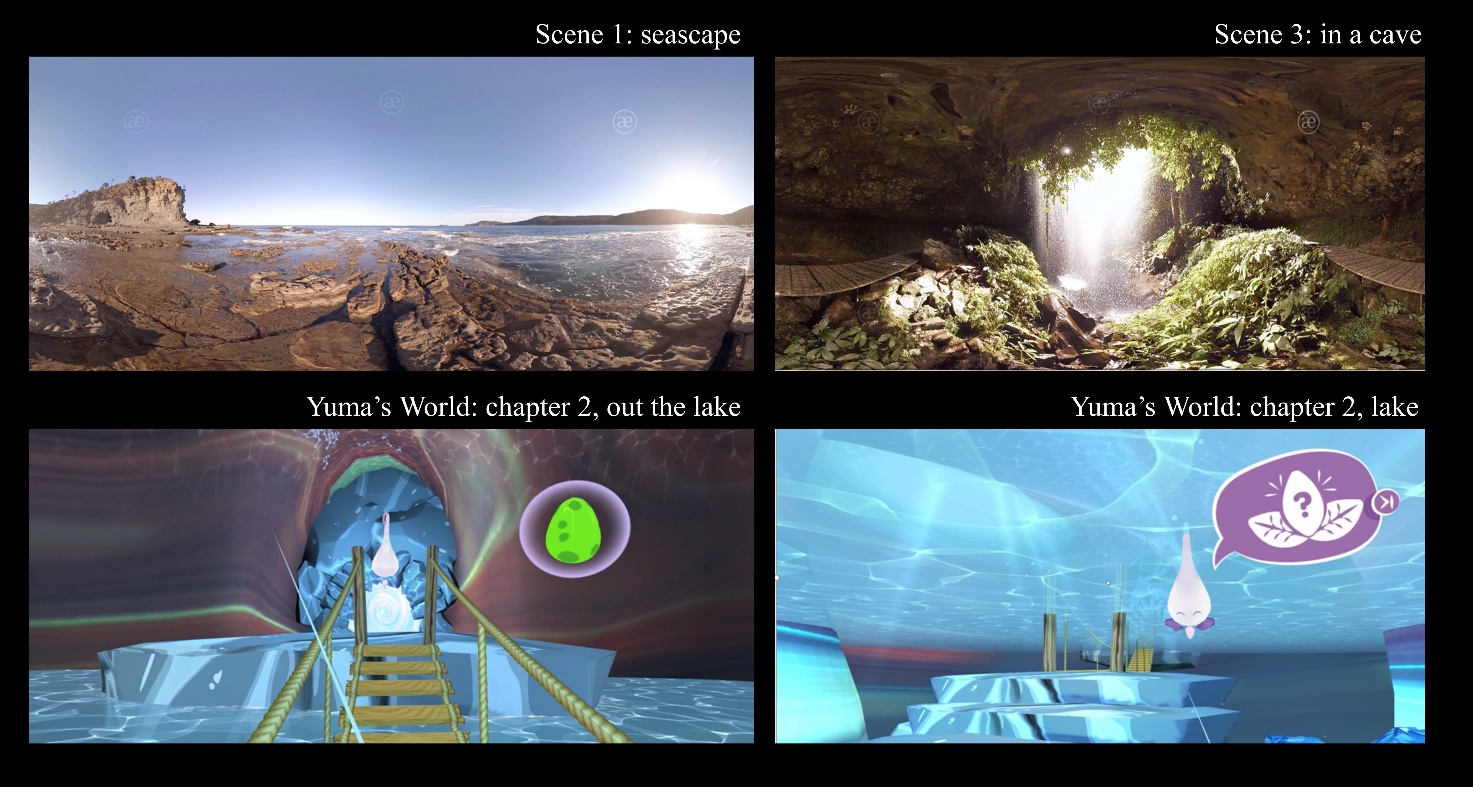 Supplementary Figure 1 - Upper panel: examples of non-interactive contents; Lower panel: examples of interactive content specifically developed for ANT patients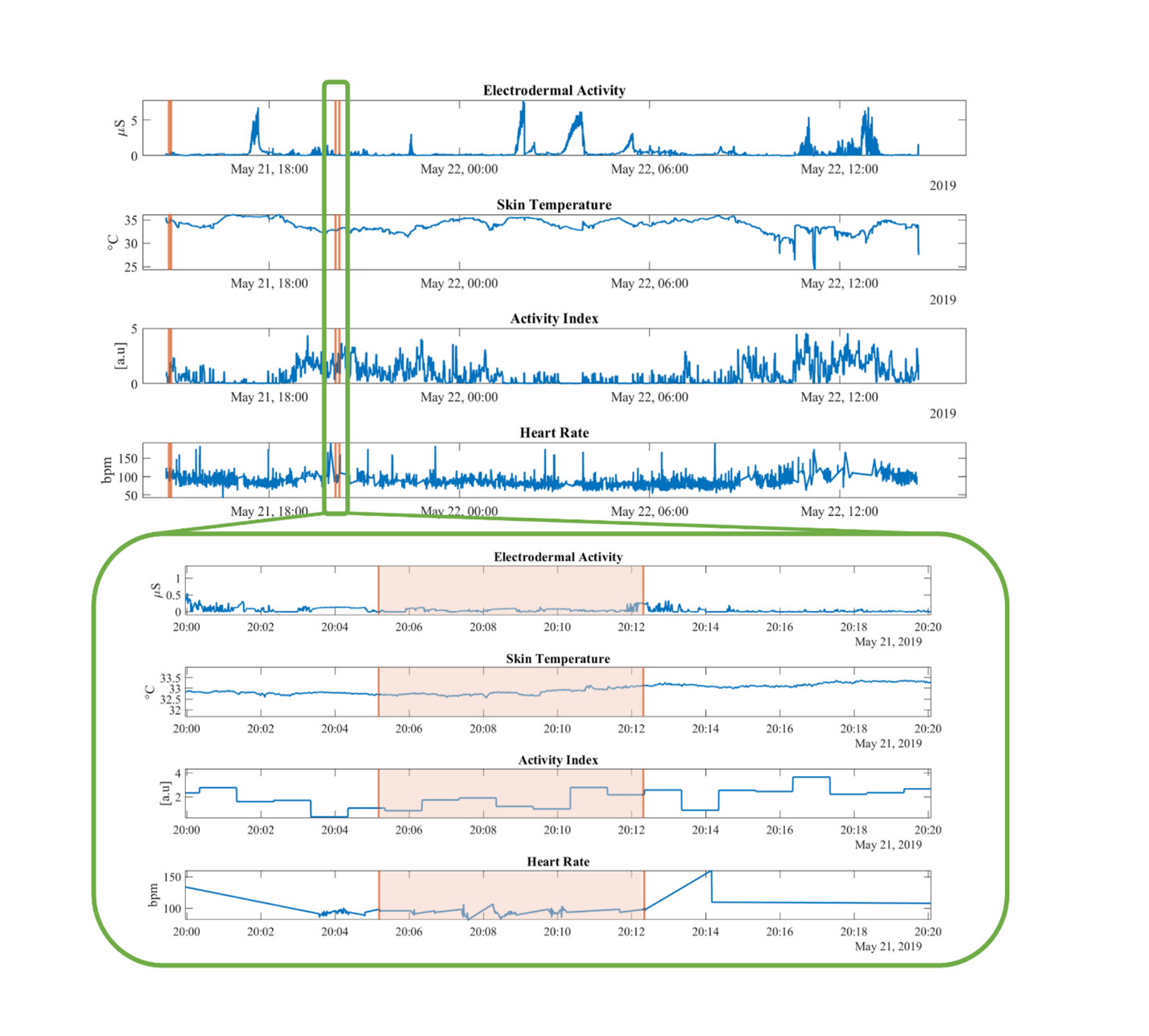 Supplementary Figure 2 – Upper panel: example of physiological recordings (blue lines), highlighting the VR sessions (orange lines). Lower pane: zoom-in of a single VR session (orange-shaded window, first orange line: session’s start, last orange line: session’s end). NB: The quick rise of the Heart Rate is likely to be due to a motion artifactNo. VR sessionsDuration (hh:mm)High quality EDA(hh:mm)High quality IBI(hh:mm)Day 1Tot1202:31 02:0900:46Day 1Mean0.86 (1.10)00:10 (00:17)00:09 (00:15)00:03 (00:06)Day 2Tot2204:4304:2801:46Day 2Mean1.57 (1.45)00:20 (00:23)00:19 (00:23)00:07 (00:09)Day 3Tot1402:2601:4000:45Day 3Mean1 (0.78)00:10 (00:08)00:07 (00:07)00:03 (00:04)Day 4Tot901:1501:1000:31Day 4Mean0.64 (1.28)00:05 (00:13)00:05 (00:12)00:02 (00:06)TotalTot7310:3909:2203:51TotalMean5.21 (2.99)00:45 (00:50)00:40 (00:49)00:16 (00:21)# PComplete VR sessionsComplete VR sessionsComplete VR sessionsComplete VR sessionsComplete VR sessionsComplete VR sessionsDay 1Day 1Day 1Day 1Day 1Day 1Day 2Day 2Day 2Day 2Day 2Day 2Day 3Day 3Day 3Day 3Day 3Day 3Day 4Day 4Day 4Day 4Day 4Day 4# P#SUTNIUTIUT#SUTNIUTI UT#SUTNIUTIUT#SUTNIUTI UT#SUTNIUTI UT130:2020:1110:0920:1320:1100:0000:0000:0000:0010:0900:0010:0900:0000:0000:00251:1030:2420:4510:0410:0400:0020:4310:1010:3220:2310:1010:1200:0000:0000:00350:4550:4500:0030:3030:3000:0010:0410:0400:0010:1010:1000:0000:0000:0000:00450:4230:2020:2120:1120:1100:0020:0810:1210:1210:0900:0010:0900:0000:0000:005122:0750:4171:2630:3430:3400:0050:4420:0730:3610:1500:0010:1530:3400:0030:34671:0250:4020:2620:1920:1900:0020:2010:0810:1230:2520:1110:1400:0000:0000:00720:1810:0510:1210:0510:0500:0000:0000:0000:0010:1200:0010:1200:0000:0000:00830:3120:1510:1620:1520:1500:0010:1600:0010:1600:0000:0000:0000:0000:0000:009103:1172:3330:3841:0941:0900:0031:2110:5720:2400:0000:0000:0030:4120:2710:141040:4820:1220:3610:0510:0500:0020:2310:0610:1710:1800:0010:1800:0000:0000:001140:3920:1220:2720:1220:1200:0010:1600:0010:1610:1000:0010:1000:0000:0000:001270:5750:2720:2930:1830:1800:0030:2820:0910:1810:1000:0010:1000:0000:0000:001310:0310:0300:0010:0310:0300:0000:0000:0000:0000:0000:0000:0000:0000:0000:001450:2220:0430:2210:0310:0300:0000:0000:0000:0010:0900:0010:0930:1010:0120:08Tot7313:02456:58286:12284:07284:0700:00224:48101:56123:07142:3540:32102:0391:2530:2860:57Mean5,210:553,210:292,000:2620:172,000:170,000:001,570:200,710:080,860:131,000:110,290:020,710:080,640:060,210:020,430:04Std2,990:491,850:381,710:210,960:170,960:170,000:001,450:230,730:140,860:120,780:070,610:040,470:061,280:130,580:070,940:09(Post-Pre) ESAS itemNon-interactive (S.D. error)Interactive (S.D. error)p valuePain0.35 (0.14)0.51 (0.21)0.42Tiredness -0.4 (0.3)0.28 (0.48)0.15Nausea -0.02 (0.11)0.08 (0.13)0.43Depression -0.67 (0.22) -0.30 (0.22)0.09Anxiety -1.13 (0.24) -0.84 (0.3)0.33Drowsiness -0.3 (0.20) -0.35 (0.0.31)0.85Appetite -0.53 (0.25)0.18 (0.41)0.08Well-being -1.22 (0.28) -0.71(0.45)0.25Short of breath -0.8 (0.25) -0.61 (0.41)0.63